MULTISTEP METHODS FOR THE NUMERICAL SIMULATION OF TWO-DIMENSIONAL BURGERS’ EQUATIONBY DR. VIJITHA MUKUNDAN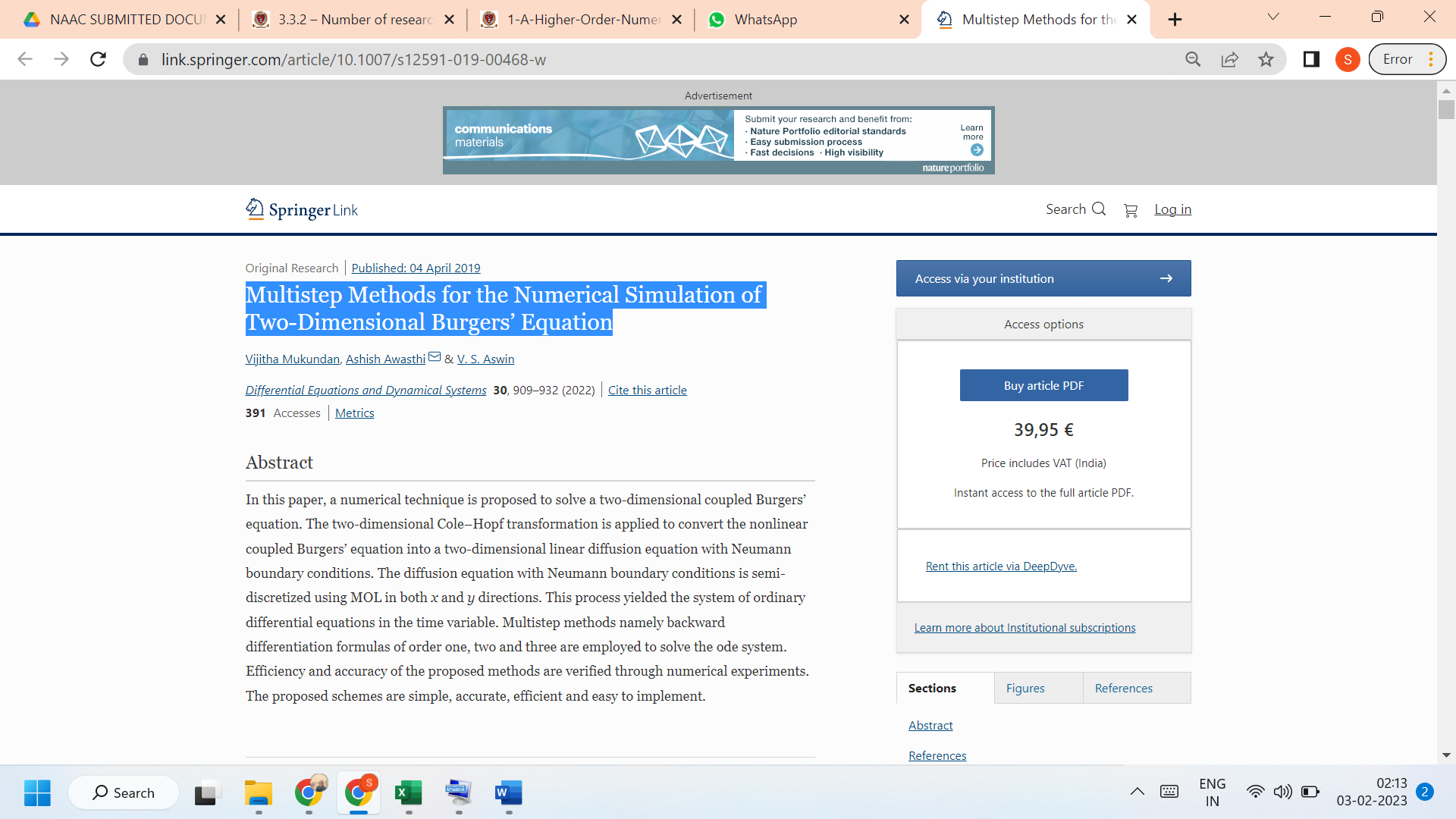 LINK TO THE ARTICLE:https://link.springer.com/article/10.1007/s12591-019-00468-w